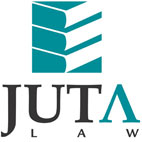 JUTA'S WEEKLY STATUTES BULLETIN(Bulletin 31 of 2018 based on Gazettes received during the week 27 July to 3 August 2018)JUTA'S WEEKLY E-MAIL SERVICEISSN 1022 - 6397ACTAPPROPRIATION ACT 4 OF 2018 (GG 41816 of 2 August 2018)Date of commencement: 2 August 2018PROCLAMATIONS AND NOTICESDepartment of Agriculture, Forestry and FisheriesDraft Climate Smart Agriculture Strategic Framework published for comment 
(GenN 428 in GG 41811 of 3 August 2018) (p40)Notice of publication for comment of Draft National Policy on Comprehensive Producer Development Support published (GenN 429 in GG 41811 of 3 August 2018) (p114)JUSTICES OF THE PEACE AND COMMISSIONERS OF OATHS ACT 16 OF 1963Designation of Commissioners of Oaths amended (GN 780 in GG 41811 of 3 August 2018) (p16)CUSTOMS AND EXCISE ACT 91 OF 1964Imposition of provisional payment (PP/151) in relation to safeguard duty up to and including 18 February 2019 published (GN R792 in GG 41812 of 3 August 2018) (p12)Schedule 1 amended (GN R794 in GG 41812 of 3 August 2018 (p16) and GN R798 in GG 41818 of 3 August 2018) (p4))Schedule 4 amended (GN R793 in GG 41812 of 3 August 2018) (p14)PETROLEUM PRODUCTS ACT 120 OF 1977Regulations in respect of petroleum products published in GN R660 in GG 41749 of 3 July 2018 substituted with effect from 1 August 2018 (GN R777 in GG 41805 of 31 July 2018) (p3)Regulations in respect of the maximum retail price of Liquefied Petroleum Gas supplied to residential customers published with effect from 1 August 2018 
(GN R778 in GG 41805 of 31 July 2018) (p5)Regulations in respect of the single maximum national retail price for illuminating paraffin published with effect from 1 August 2018 (GN R779 in GG 41805 of 31 July 2018) (p7)SMALL CLAIMS COURTS ACT 61 OF 1984Establishment of a small claims court for the area of Mkhuhlu published 
(GN 799 in GG 41819 of 3 August 2018) (p4)CONSTITUTION OF THE REPUBLIC OF SOUTH AFRICA, 1996Commission of Inquiry into tax administration and governance by the South African Revenue Service (SARS): Extension of call for submission period in relation to all or specific items published (GenN 425 in GG 41806 of 31 July 2018) (p4)NATIONAL FORESTS ACT 84 OF 1998Proposed list of particular trees and particular groups of trees to be declared 'Champion Trees' published for comment (GenN 430 in GG 41811 of 3 August 2018) (p115)MINERAL AND PETROLEUM RESOURCES DEVELOPMENT ACT 28 OF 2002Notice of intention to declare a 24-month moratorium on the Transworld Energy and Mineral Resources SA (Pty) Ltd (TEM) application at Xolobeni and against the lodging of any further prospecting or mining applications on the approved mine area for the next 24 months, or until the Minister is satisfied that the community conflict and unrest has been resolved and that the application can continue published for comment (GN 781 in GG 41811 of 3 August 2018) (p19)ELECTRONIC COMMUNICATIONS ACT 36 OF 2005Independent Communications Authority of South Africa (ICASA): List of Class Licensees published (GenN 432 in GG 41811 of 3 August 2018) (p118)SOUTH AFRICAN AIRWAYS ACT 5 OF 2007Transfer of administration of and powers and functions entrusted by the Act published 
(Proc 23 in GG 41813 of 1 August 2018) (p4)NATIONAL QUALIFICATIONS FRAMEWORK ACT 67 OF 2008Proposed occupational qualifications for registration on the qualifications sub-framework for trades and occupations published for comment (GN 800 in GG 41821 of 3 August 2018) (p4)COMPANIES ACT 71 OF 2008Notice of introduction of new electronic filing method by way of mobile application (also called APP) for company and close corporation forms published with effect from 1 August 2018 (GN 788 in GG 41811 of 3 August 2018) (p27)Notice of introduction of online filing method for Financial Accountability Supplements (FASs) as per Form Cor30.2 published (GN 789 in GG 41811 of 3 August 2018) (p28)TOURISM ACT 3 OF 2014Regulations on the Prescribed Manner and Procedure for Dealing and Lodging Tourism Complaints with the Tourism Complaints Officer published 
(GenN 438 in GG 41811 of 3 August 2018) (p153)SPECIAL ECONOMIC ZONES ACT 16 OF 2014Draft Governance and Composition of the Special Economic Zones Regulations, 2018 published for comment (GN 790 in GG 41811 of 3 August 2018) (p29)FINANCIAL SECTOR REGULATION ACT 9 OF 2017Notice of commencement published in GenN 169 in GG 41549 of 29 March 2018 amended (GN 795 in GG 41815 of 1 August 2018) (p4)BILLSNational Land Transport Amendment Bill, 2016 [B7B-2016]National Forests Amendment Bill, 2016 [B11A-2016] & [B11B-2016] National Public Health Institute of South Africa Bill, 2017 [B16A-2017] & [B16B-2017] National Environmental Management Laws Amendment Bill, 2017 [B14A-2017] & [B14B-2017]Independent Police Investigative Directorate Amendment Bill, 2018 [B25-2018]PROVINCIAL LEGISLATIONEASTERN CAPEEastern Cape Gambling Act 5 of 1997: Notice for the publication of the Eastern Cape Gambling Board's Betting and Bingo Rules published (PN 132 in PG 4095 of 2 August 2018) (p3)FREE STATEMasilonyana Municipality: Municipal property rates and tariffs for 2018/2019 published 
(PN 66 in PG 44 of 3 August 2018) (p5)Public Finance Management Act 1 of 1999 and Division of Revenue Act 1 of 2018: Kopanong and Mafube Local Municipalities: Allocations to municipalities in terms of Limited Financial Support published (PN 67 in PG 45 of 3 August 2018) (p2)Public Finance Management Act 1 of 1999 and Division of Revenue Act 1 of 2018: Phumelela Local Municipality: Allocations to municipalities in terms of limited financial support published (PN 68 in PG 45 of 3 August 2018) (p4)GAUTENGGauteng Schools Education Act 6 of 1995: Draft amendments to Regulations relating to the Admission of Learners to Public Schools, 2018 published for comment 
(PN 791 in PG 209 of 30 July 2018) (p3)Local Government: Municipal Systems Act 32 of 2000 and Municipal Property Rates Act 6 of 2004: Merafong City Local Municipality: Tariff of charges published with effect from 1 July 2018 (LAN 1197 in PG 210 of 1 August 2018) (p174)Spatial Planning and Land Use Management Act 16 of 2013: Midvaal Local Municipality: Notice of appointment of members to the Municipal Planning Tribunal published 
(LAN 1199 in PG 210 of 1 August 2018) (p197)Local Government: Municipal Property Rates Act 6 of 2004: Merafong City Local Municipality: Notice of general assessment rates and fixed days for payment in respect of the financial year 1 July 2018 to 30 June 2019 published (LAN 1200 in PG 210 of 1 August 2018) (p198)Spatial Planning and Land Use Management Act 16 of 2013: Midvaal Local Municipality: Adoption of the Single Land Use Scheme, 2018 published 
(LAN 1202 in PG 210 of 1 August 2018) (p201)Local Government: Municipal Systems Act 32 of 2000: Midvaal Local Municipality: Spatial Planning and Land Use Management By-law published 
(LAN 1204 in PG 210 of 1 August 2018) (202) KWAZULU-NATALUlundi Local Municipality: Final schedule of tariffs and charges for 2018/2019 financial year published (PN 85 in PG 1980 of 30 July 2018) (p3)Local Government: Municipal Property Rates Act 6 of 2004: Umdoni Local Municipality: 
Notice of adoption of the Municipal Property Rates Policy and Rates By-law published 
(MN 87 in PG 1981 of 2 August 2018) (p132)Local Government: Municipal Property Rates Act 6 of 2004: eMadlangeni Local Municipality: Resolution on levying property rates for the financial year 1 July 2018 to 30 June 2019 published with effect from 1 July 2018 (MN 88 in PG 1981 of 2 August 2018) (p133)LIMPOPOLocal Government: Municipal Demarcation Act 27 of 1998: Municipal Demarcation Board: Correction notice to Re-determination of municipal boundaries of municipalities as published for comment under PN 97 in PG 2912 of 15 June 2018 published 
(PN 113 in PG 2927 of 27 July 2018) (p3)Local Government: Municipal Property Rates Act 6 of 2004: Specimen resolution on levying property rates for the financial year 1 July 2018 to 30 June 2019 published 
(LAN 108 in PG 2928 of 27 July 2018) (p3)Thabazimbi Local Municipality: Revocation and tariffs determination published 
(PN 114 in PG 2929 of 27 July 2018) (p3)Limpopo Adjustment Appropriation Amendment Act 1 of 2018 
(PN 116 in PG 2930 of 3 August 2018) (p16)Date of commencement: 3 August 2018Amends: Limpopo Adjustment Appropriation Act 4 of 2017MPUMALANGAMpumalanga Appropriation Act 2 of 2018 (PremN 3 in PG 2953 of 3 August 2018) (p15)Date of commencement: 3 August 2018NORTHERN CAPESpatial Planning and Land Use Management Act 16 of 2013: Kgatelopele Local Municipality: Notice of intention to compile an all-inclusive Land Use Management System (Zoning Scheme, Land Development Procedures, Regulations and By-laws - LUMS) published 
(GenN 95 in PG 2202 of 30 July 2018) (p12)Local Government: Municipal Property Rates Act 6 of 2004: Karoo Hoogland Local Municipality: Notice of approval of rates tariffs for the financial year 1 July 2018 to 30 June 2019 published with effect from 1 July 2018 (MN 20 in PG 2202 of 30 July 2018) (p14)Constitution of the Republic of South Africa, 1996 and Local Government: Municipal Property Rates Act 6 of 2004: Kareeberg Local Municipality: Property Rates By-law, 2018 published with effect from 1 July 2018 (MN 22 in PG 2202 of 30 July 2018) (p15)Local Government: Municipal Property Rates Act 6 of 2004: Dikgatlong Local Municipality: Resolution on levying property rates published with effect from 1 July 2018 
(MN 23 in PG 2202 of 30 July 2018) (p17)NORTH WESTLocal Government: Municipal Systems Act 32 of 2000 and Local Government: Municipal Property Rates Act 6 of 2004: Ditsobotla Local Municipality: Notice of property rates payment in respect of the financial year 1 July 2018 to 30 June 2019 published 
(GenN 83 in PG 7915 of 31 July 2018) (p22)WESTERN CAPENational Environmental Management: Protected Areas Act 57 of 2003: Notice of intention to declare Nature Reserve: Shaw’s Pass Nature Reserve published for comment 
(PN 100 in PG 7963 of 27 July 2018) (p608)Local Government: Municipal Property Rates Act 6 of 2004: Knysna Local Municipality: Property Rates By-law published (LAN 55956 in PG 7963 of 27 July 2018) (p612)Disaster Management Act 57 of 2002: Swartland Local Municipality: Extension of the declaration of a local state of disaster as a result of a devastating fire at the Swartland Hospital in Malmesbury for one month from 30 July to 29 August 2018 published 
(LAN 55965 in PG 7963 of 27 July 2018) (p619)Disaster Management Act 57 of 2002: Drakenstein Local Municipality: Extension of the declaration of a local state of drought disaster (hydrological and agricultural) published (LAN 55968 in PG 7963 of 27 July 2018) (p626)National Land Transport Act 5 of 2009: City of Cape Town: Notice on the Comprehensive Integrated Transport Plan 2018-2023 published (LAN 55978 in PG 7963 of 27 July 2018) (p624)Local Government: Municipal Finance Management Act 56 of 2003: Fourth Quarter (ending 30 June 2018) Consolidated Statement: 2017/18 municipal financial year published 
(PN 101 in PG 7964 of 30 July 2018) (p2)This information is also available on the daily legalbrief at www.legalbrief.co.za